  จุลสารองค์การบริหารส่วนตำบลบ้านพรานฉบับที่ 2 ประจำปีงบประมาณ 2562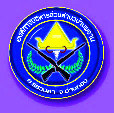 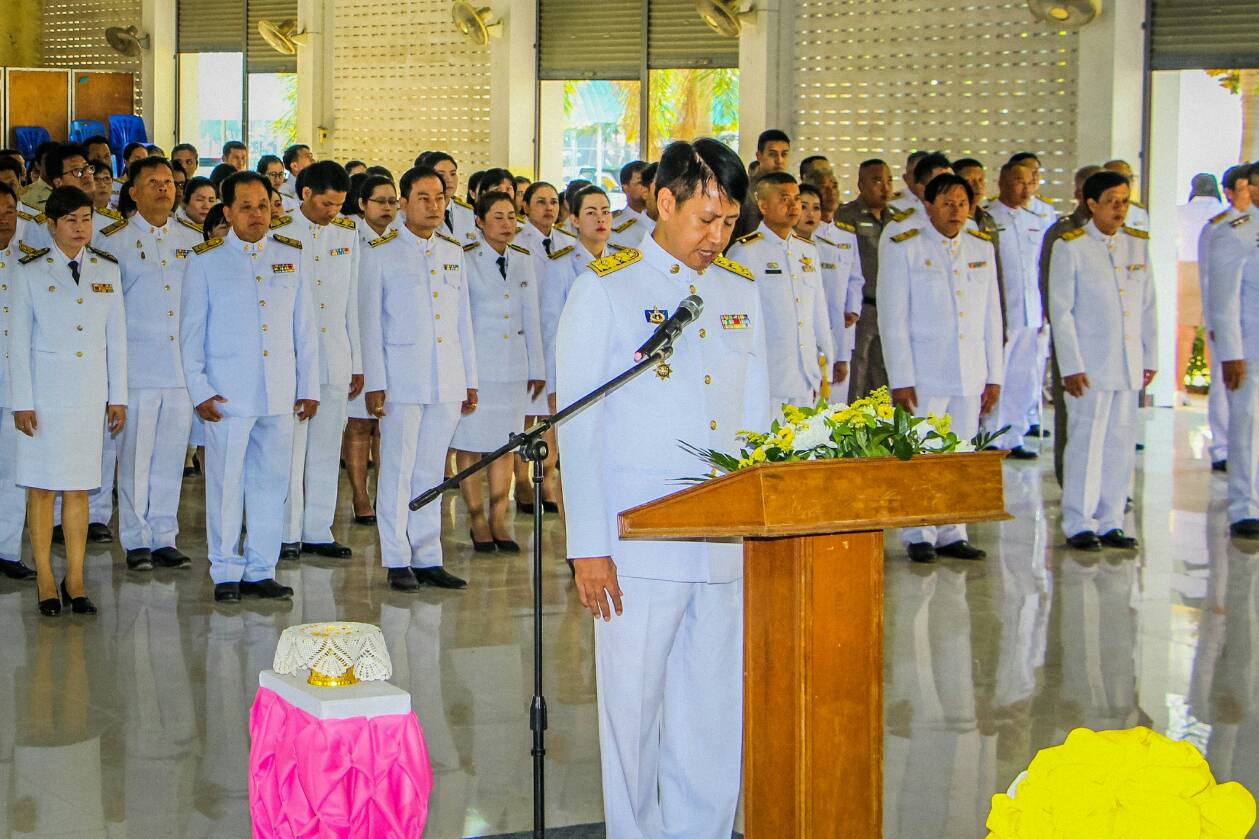 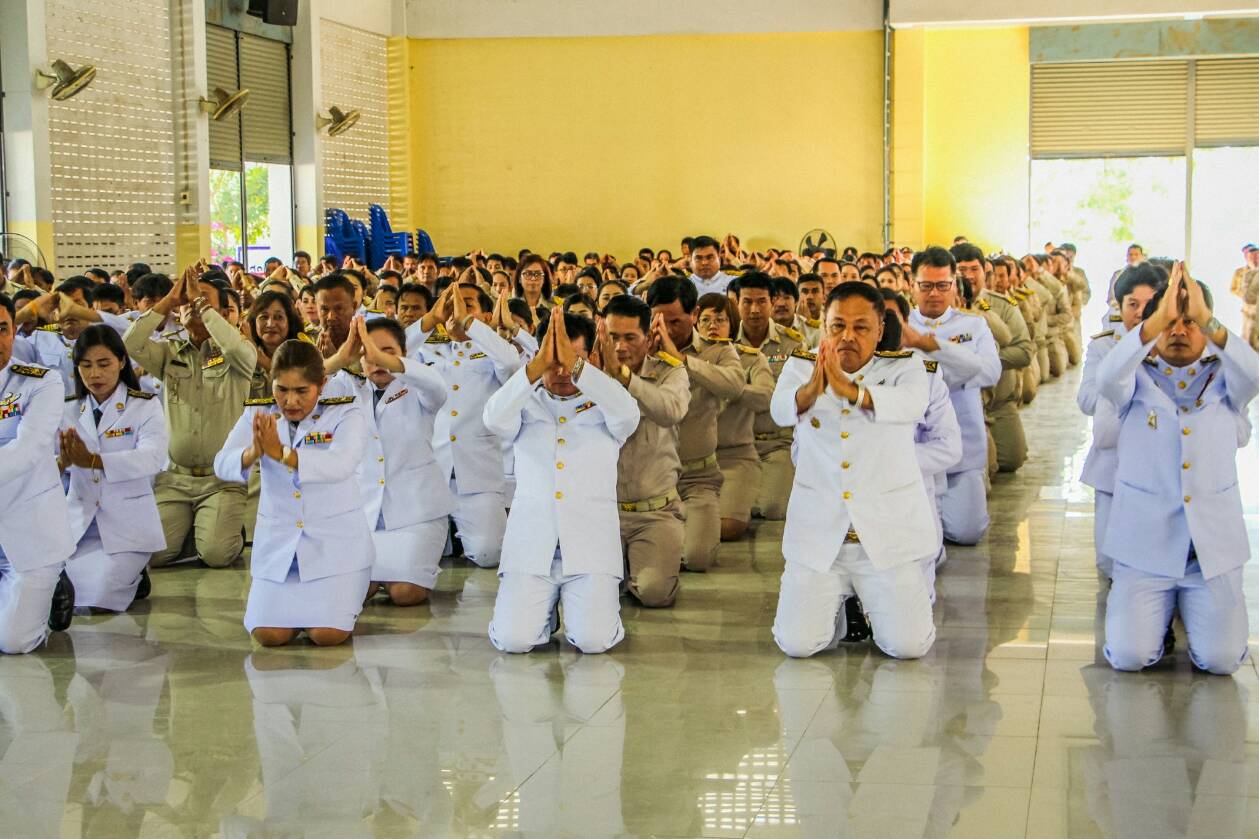 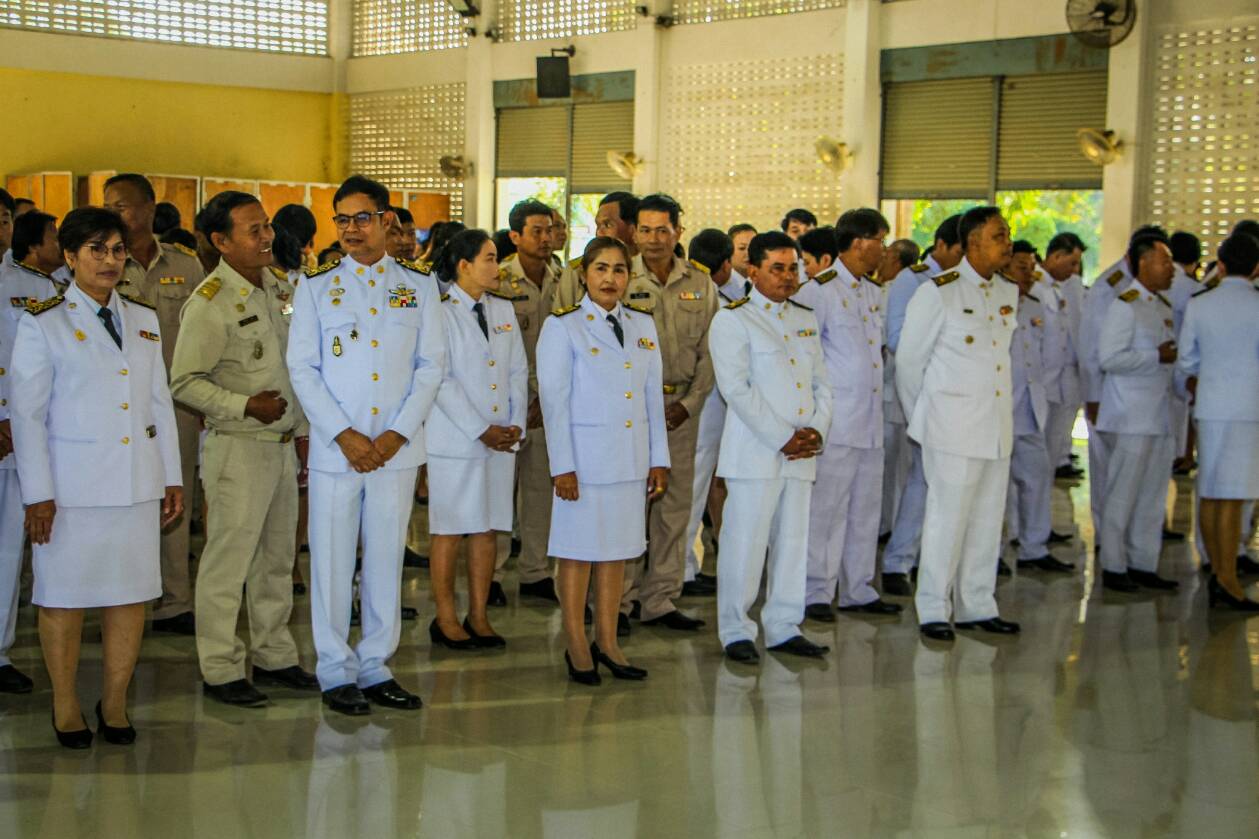 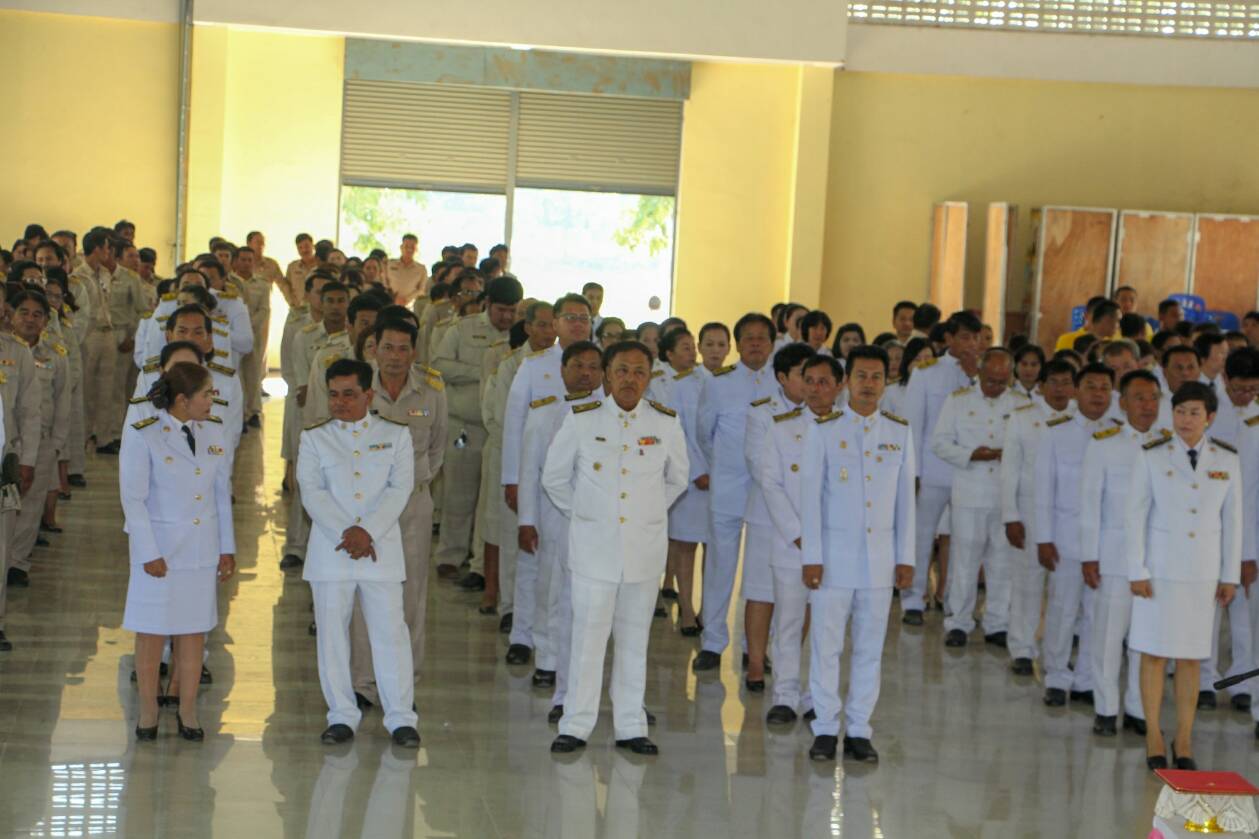 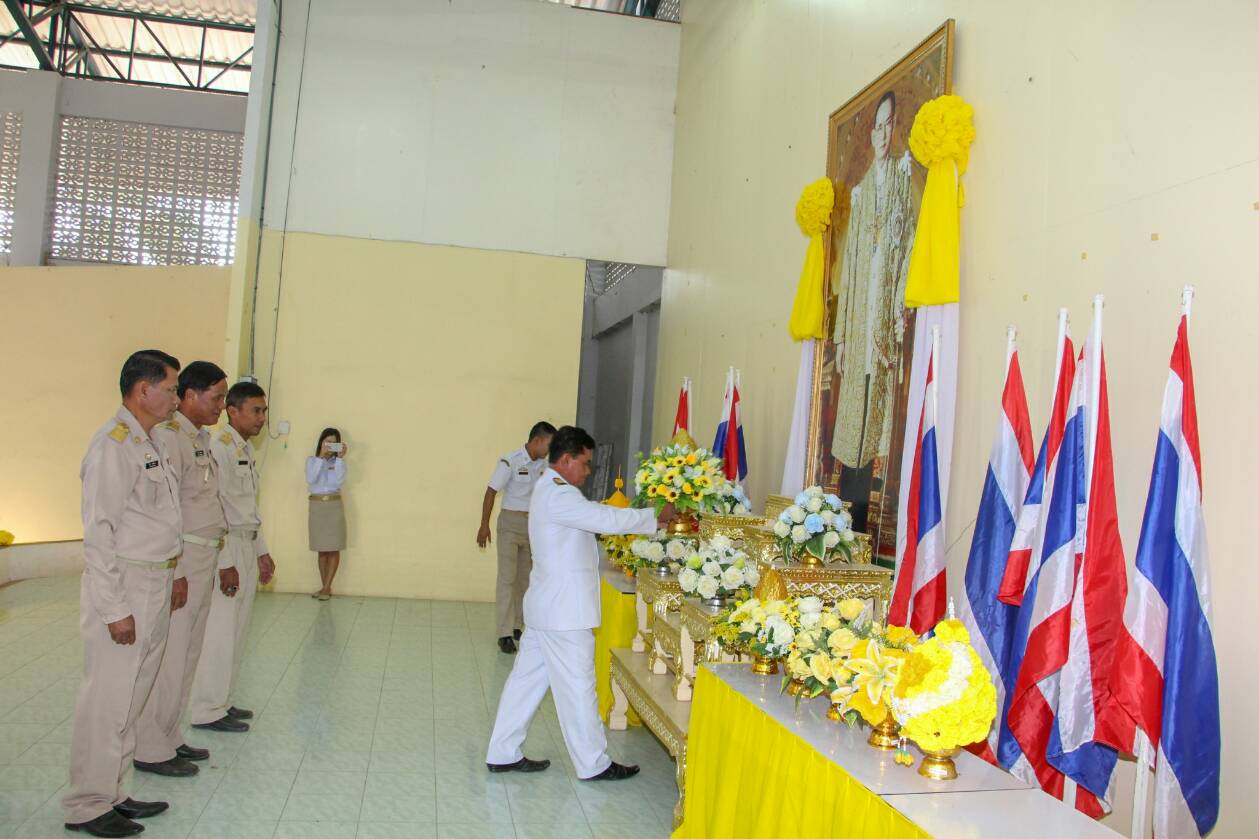 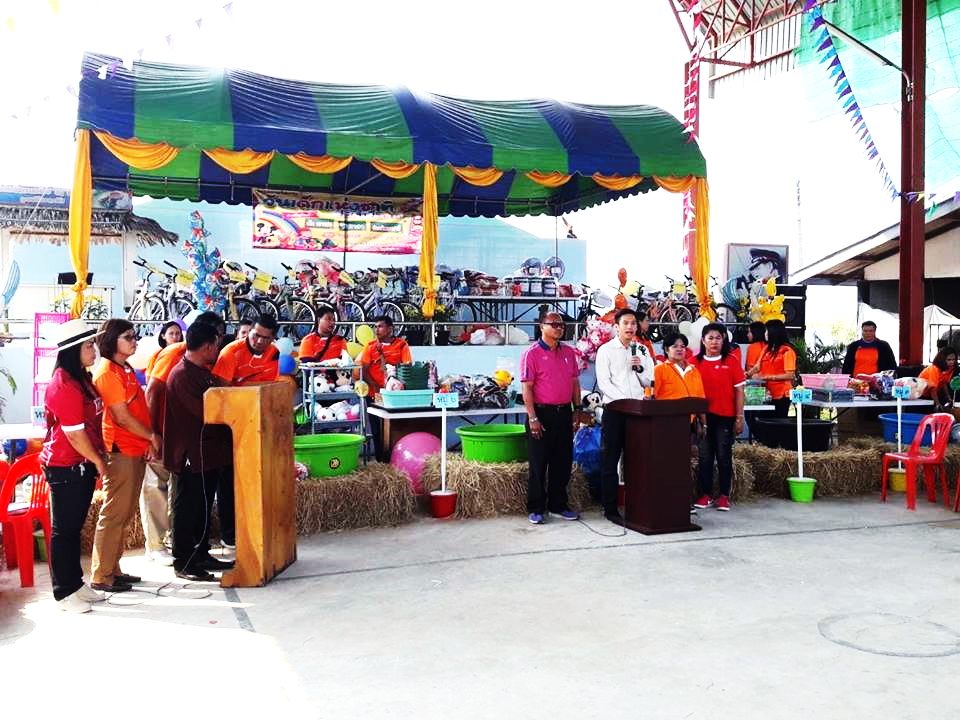 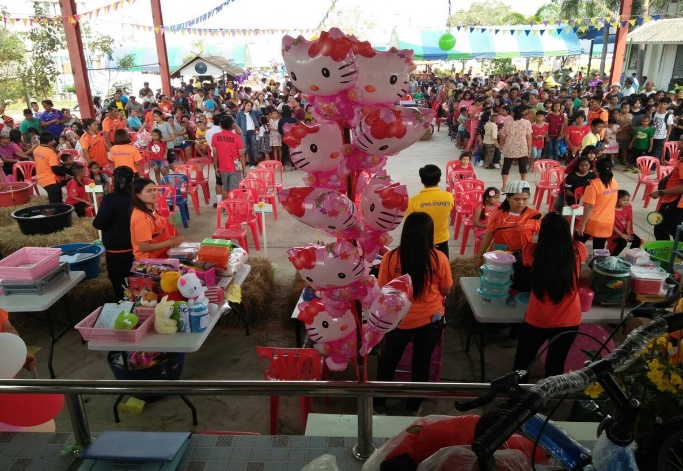 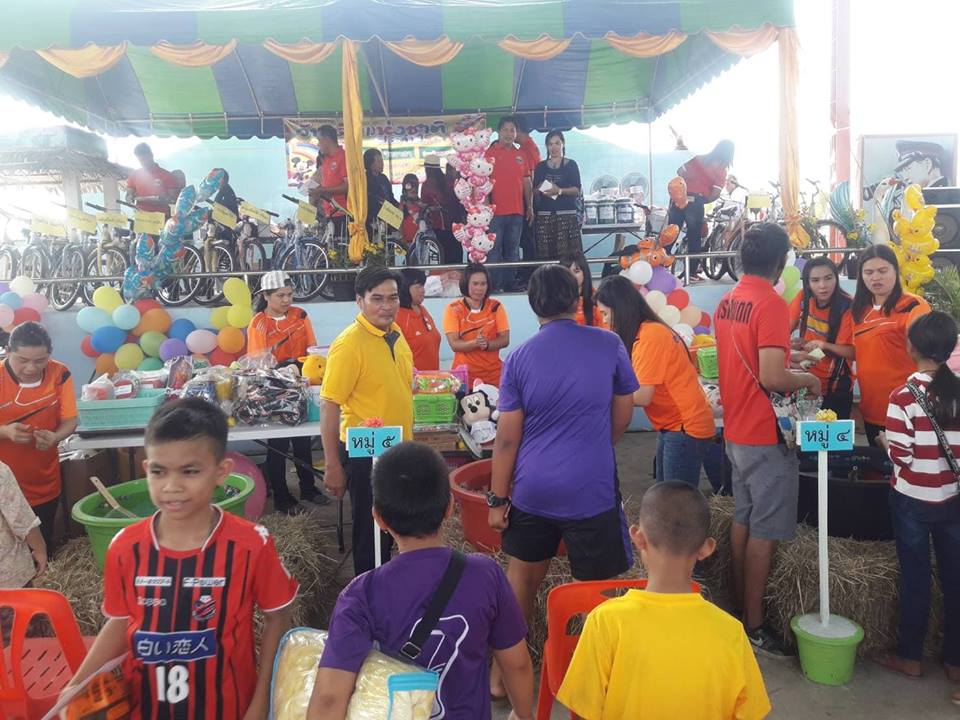 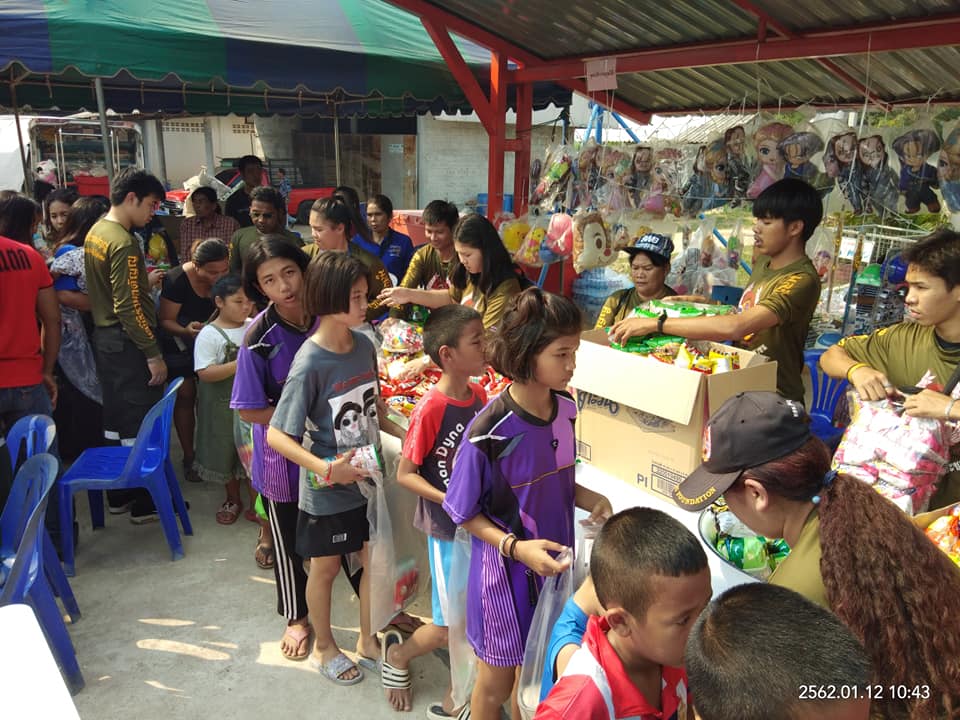 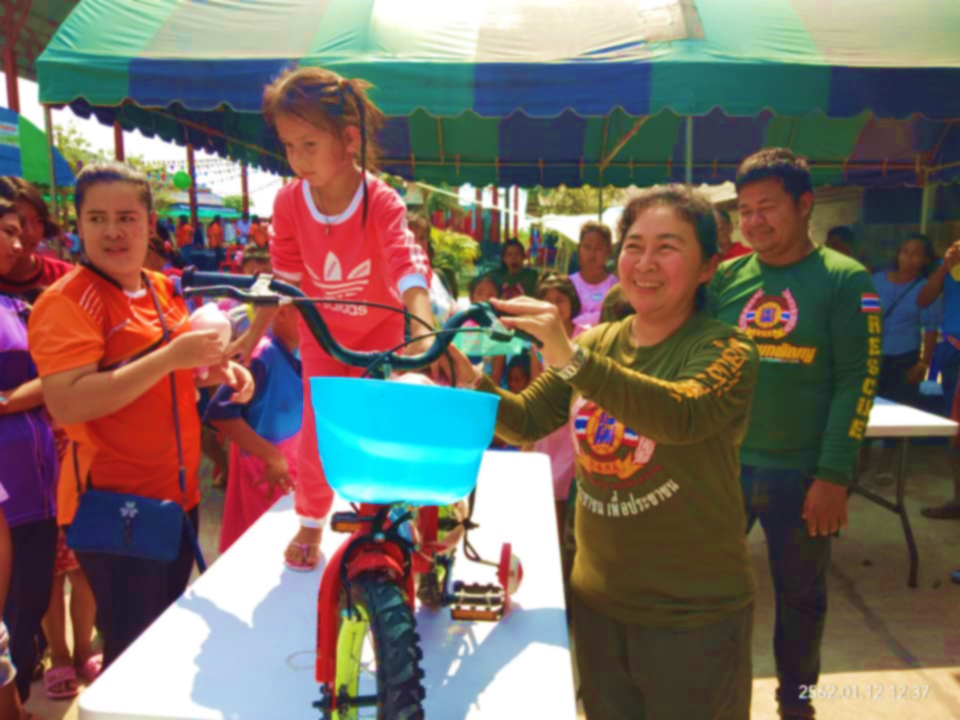 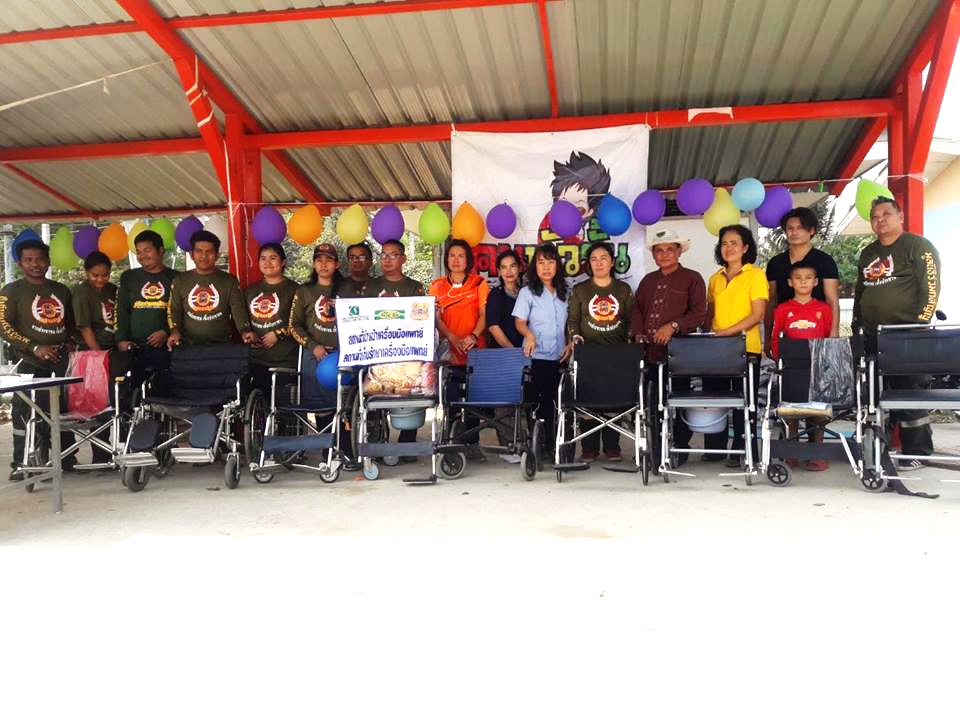 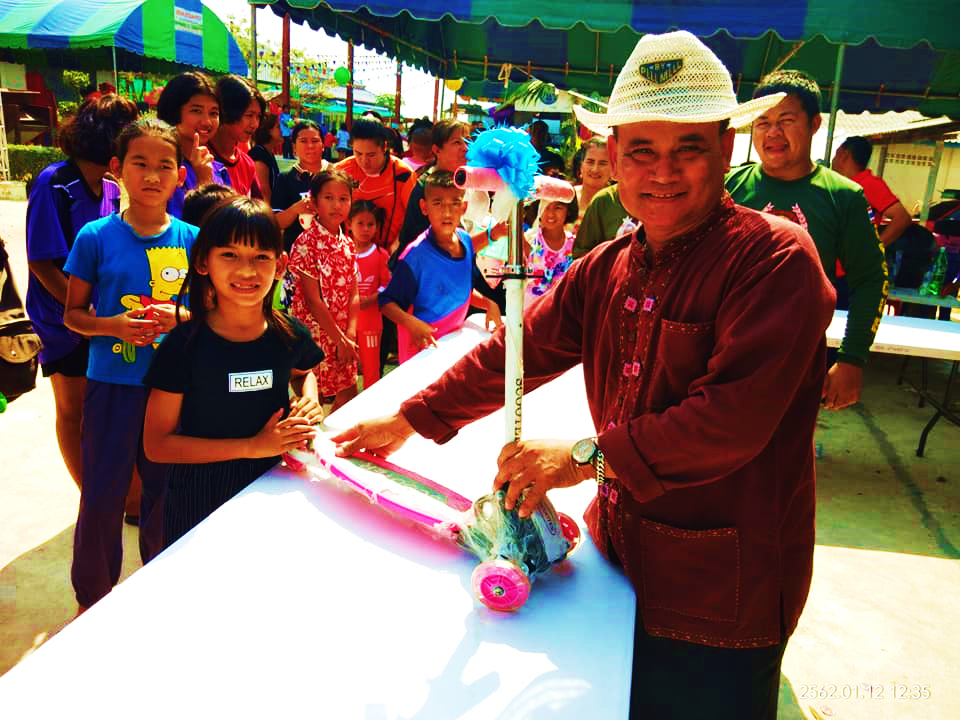 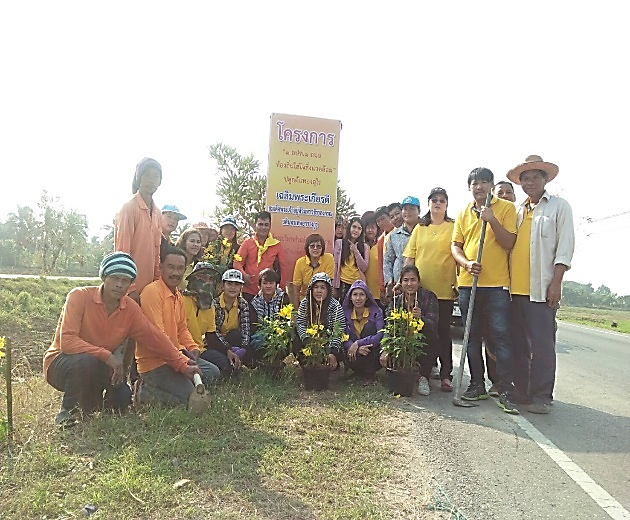 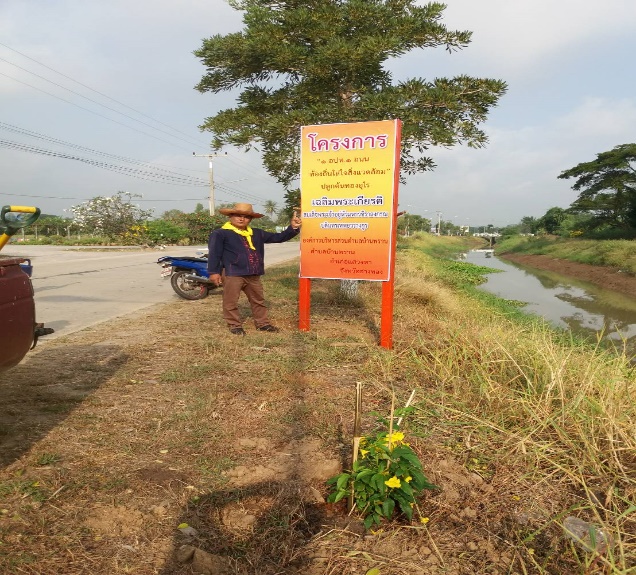 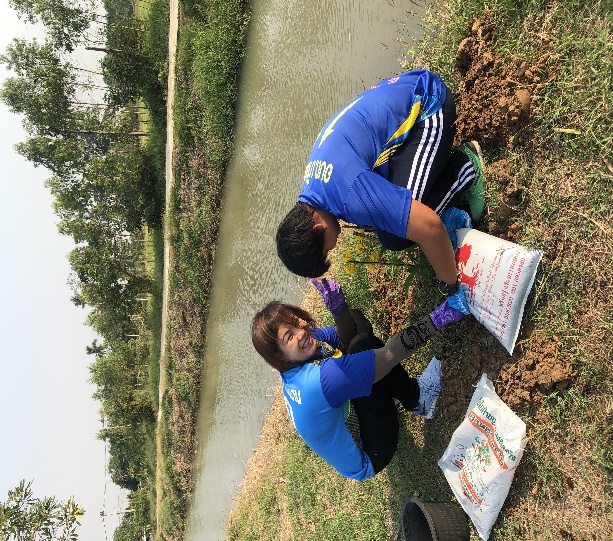 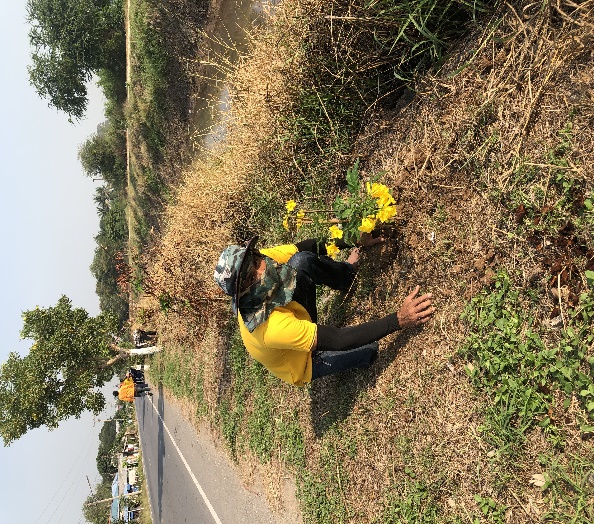 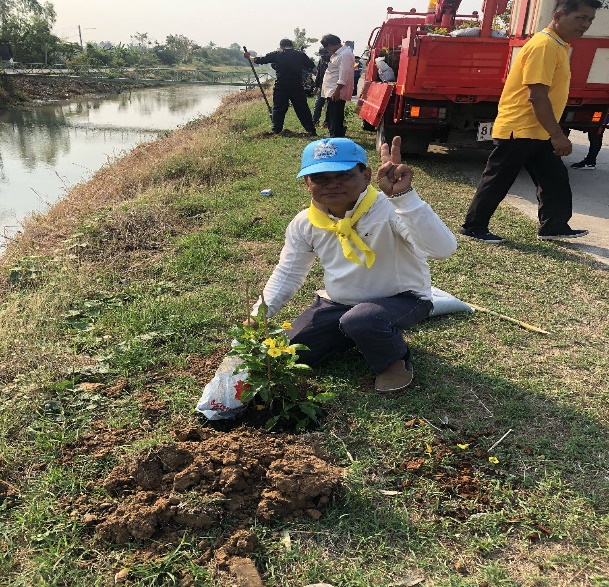 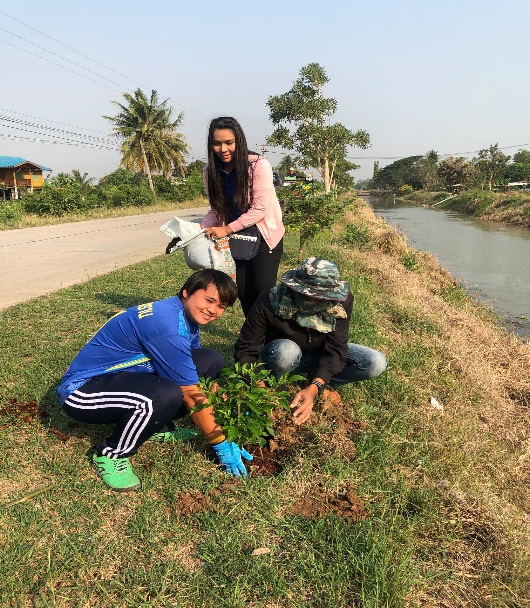 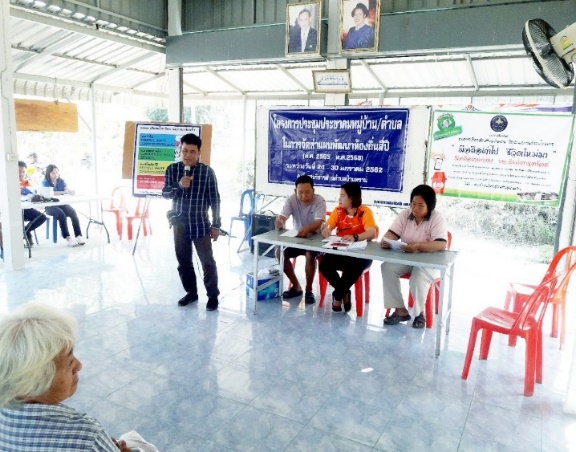 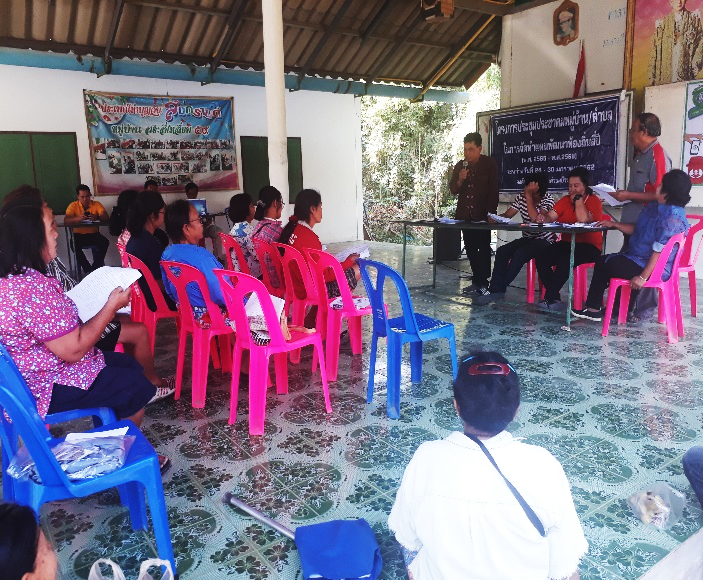 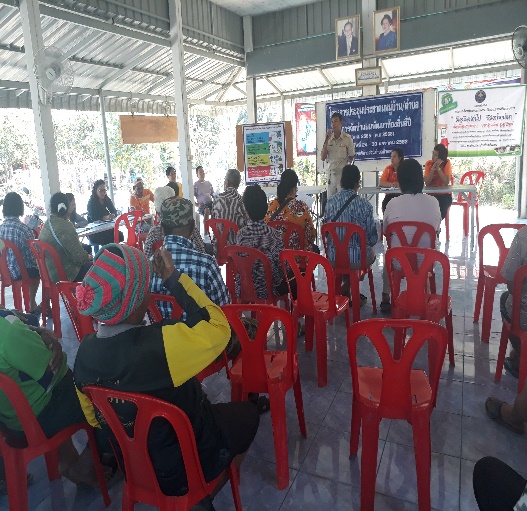 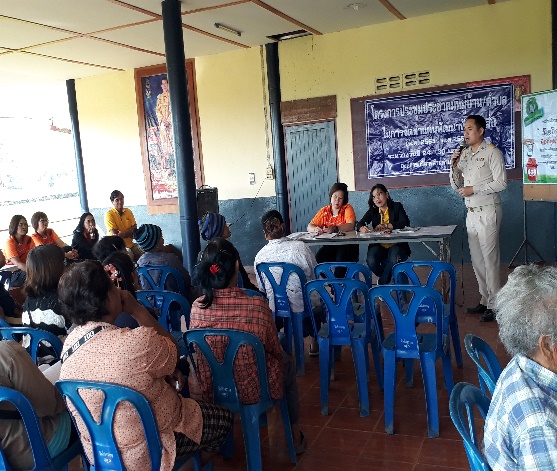 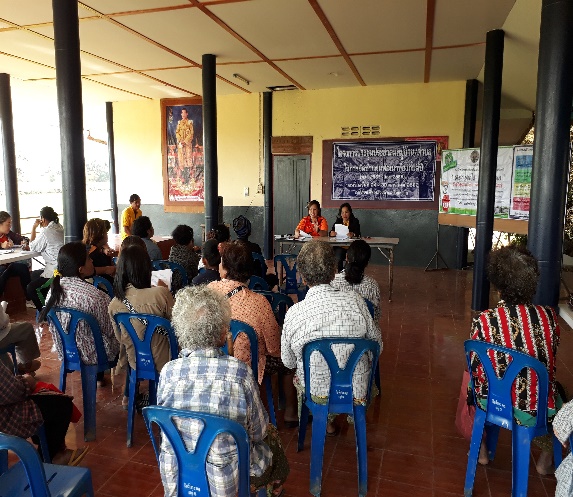 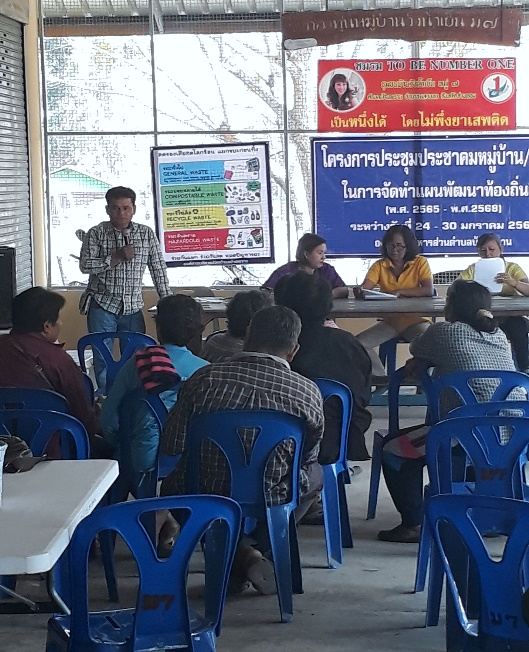 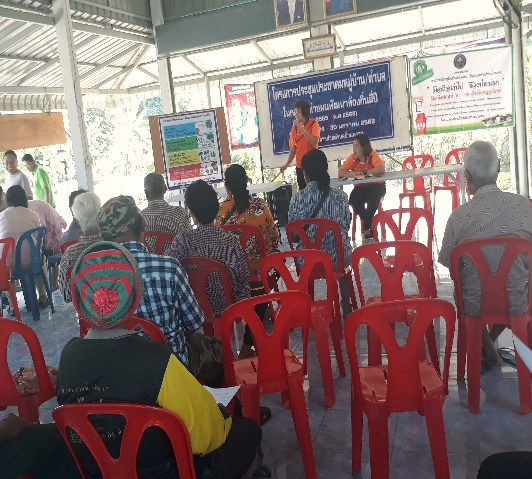 องค์การบริหารส่วนตำบลบ้านพราน นำโดย นายกวินัย บุญศรี จัดทำโครงการฝึกอบรมและศึกษาดูงานเพิ่มศักยภาพของคณะผู้บริหารและสมาชิกสภา                พนักงานส่วนตำบล ผู้นำชุมชนตำบลบ้านพราน ประจำปี 2562   ณ.  จังหวัดชุมพร  และจังหวัดสุราษฎร์ธานี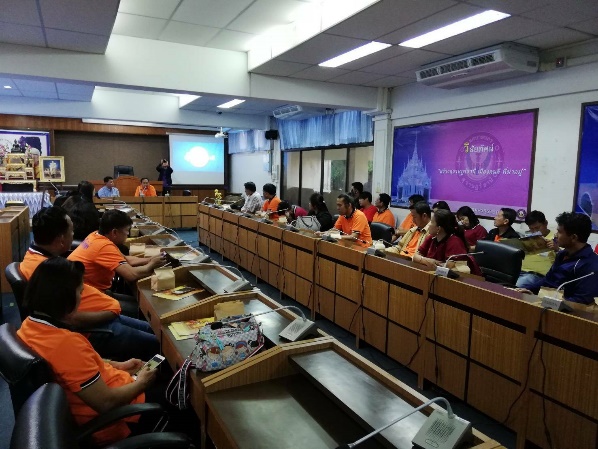 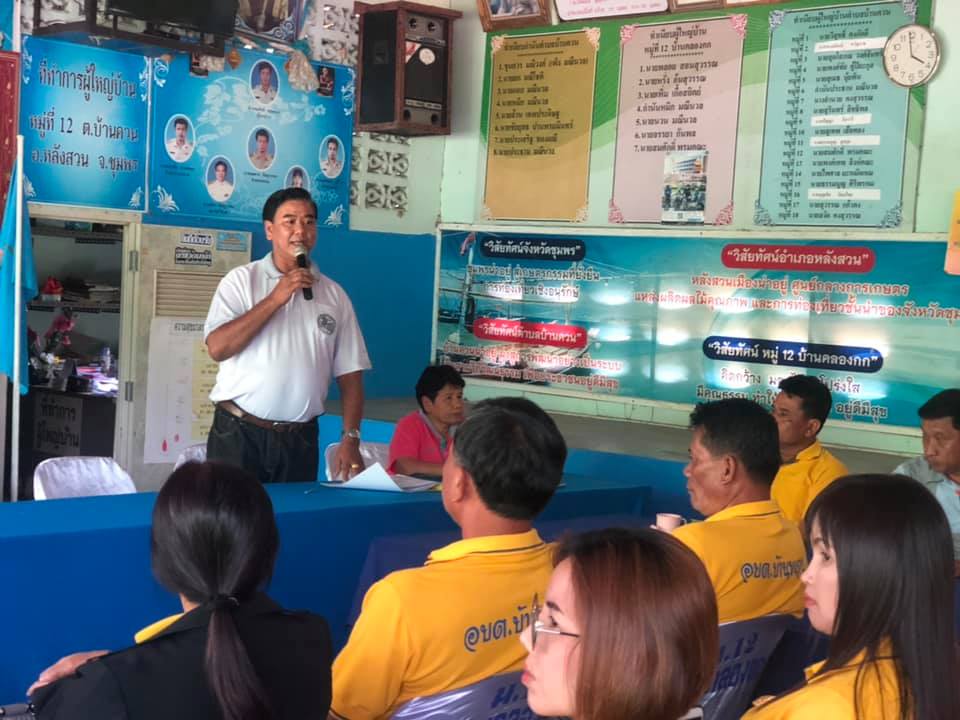 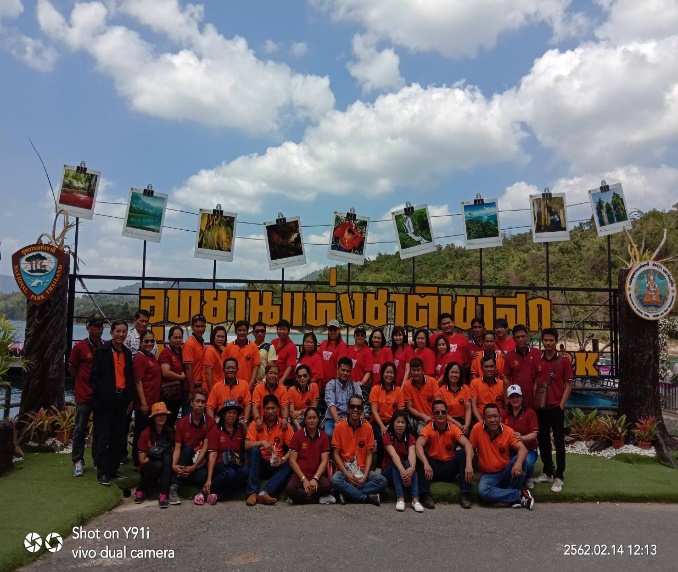 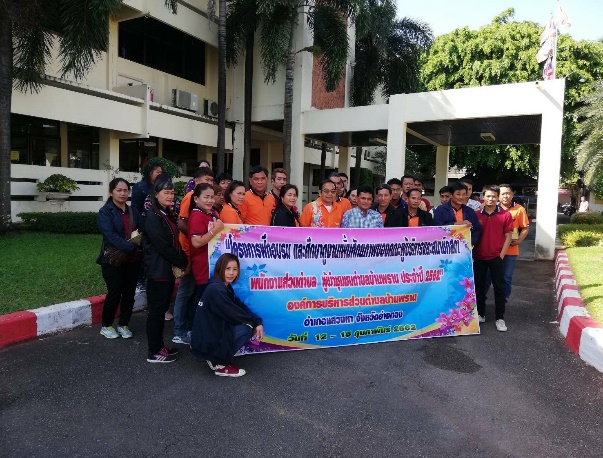 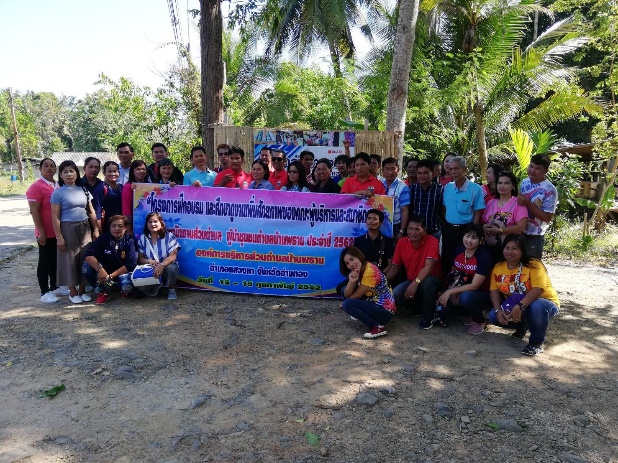 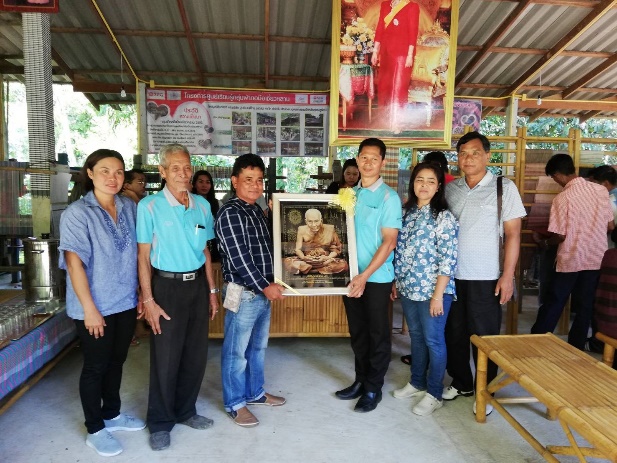 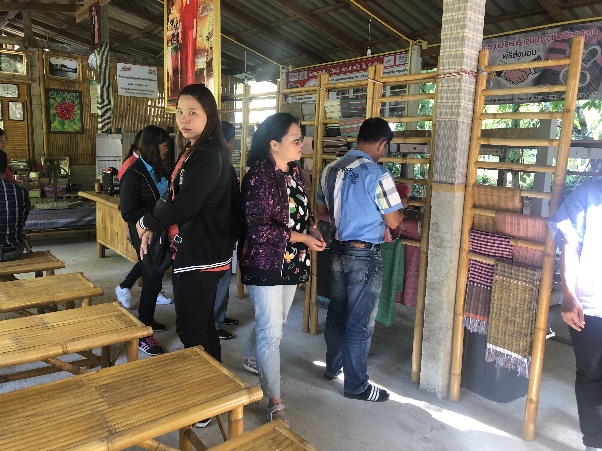 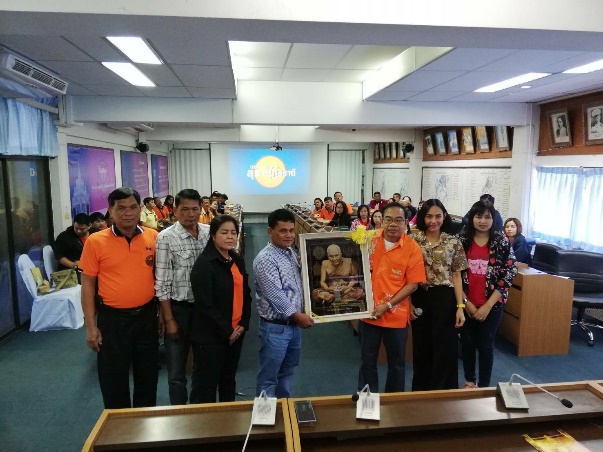 ประชาสัมพันธ์การชำระภาษีประจำปี 2562สาระน่ารู้แคนา แคป่า สมุนไพร ประโยชน์และโทษของต้นแคนา                                                                                                   แคนา หรือ แคป่า พืชท้องถิ่น ผักป่า สมุนไพร ไม้มงคล นิยมปลูกเป็นไม้ประดับ ดอกแคนำมารับประทานเป็นผักสด ลักษณะของต้นแคนา เป็นอย่างไร สรรพคุณของแคนา เช่น ขับเสมหะ ขับประจำเดือน ช่วยเจริญอาหาร ขับลม โทษของแคนาแคนา แคป่า แคขาว แคเค็ตถวา แคทราย แคแน หรือแคฝอย ทั้งหมดนี้ก็คือ แคนา ที่เรียกแตกต่างกันนแต่ละพื้นที่ แคนา มีชื่อวิทยาศาสตร์ว่า Dolichandrone serrulata (DC.) Seem. ชื่อสามัญว่า D.longissima Schum D.rheedii Seem  แคนา หรือ แคป่า เป็นจัดเป็นผักป่า และไม้สมุนไพร รวมถึงเป็นไม้ประดับ และ ไม้มงคล เนื่องจากดอกนิยมนำมารับประทานคู่กับน้ำพริก ทั้งแบบรับประทานสด และแบบลวก นอกจากนั้น ยังเป็นไม้ที่ให้ดอกสวยงาม และให้ร่มเงาได้ดีจึงนิยมนำมาปลูกตามปั๊มน้ำมัน และสถานที่ราชการต่างๆ ชื่อเรียกอื่นๆ ของแคนา เช่น แคขาว แคเค็ตถวา แคแน แคฝอย แคฝา แคภูฮ่อ แคแหนแห้ แคทราย แคยาว แคอาว แคยอดดำ เป็นต้นลักษณะของต้นแคนาแคนา จะมีลำต้นสูงประมาณ 10-20 เมตร เป็นพืชผลัดใบ มีเปลือกสีน้ำตาลอ่อน ผิวเปลือกเรียบ ลำต้นตั้งตรง ลักษณะใบ เป็นใบประกอบแบบขนนกชั้นเดียว รูปไข่ ปลายแหลม ขอบใบหยัก ผิวใบด้านล่างจะมีขน ก้านใบยาว 10 มิลลิเมตรโดยประมาณ  ดอกใหญ่สีขาว รูปแตร โดยดอกจะช่วงมีนาคมถึงมิถุนายนของทุกปี ผลเป็นฝัก แคนาสามารถพบได้ตามป่า ทุ่ง นา หรือ ป่าเบญจพรรณสรรพคุณของแคนาเรานำแคนามาทำสมุนไพร ในส่วนต่างๆ คือ ดอก เมล็ด ราก เปลือก และใบ โดยรายละเอียด ดังนี้ดอกของแคนา จะมีรสชาติหวานและเย็น สามารถนำมาทำอาหารลวกจิ้ม สามารถนำมาช่วย ขับเสมหะ ขับเลือดประจำเดือน               ขับเลือด ช่วยเจริญอาหาร และขับลมได้เมล็ดของแคนา จะมีรสชาติหวานและเย็น สามารถช่วยแก้อาการปวดเมื่อย แก้อาการโรคชักรากของแคนา จะมีรสชาติหวานและเย็น สามารถช่วย แก้เสมหะ ขับลม และบำรุงโลหิตเปลือกของแคนา จะมีรสชาติหวานและเย็น สามารถช่วยแก้ ท้องอืด ท้องเฟ้อ และช่วยขับเลือด ใช้สำหรับสตรีหลังคลอดใบของแคนา จะมีรสเย็น เมื่อนำมาบด และน้ำมาพอกแผลได้ รักษาแผลในช่องปาก และนำมาบ้วนปาก ช่วยรักษาแผลในช่องปากการปลูกแคนาสำหรับการปลูกและขยายพันธ์ของแคนานั้น ใช้การเพาะเมล็ด นอกจากการขยายพันธุ์ด้วยเมล็ดแล้ว ยังสามารถขยายพันธุ์ด้วยการตอนกิ่งและการปักชำ แต่ไม่เป็นที่นิยมนักการเก็บแคนาการเก็บแคนา นั้นนิยมจะออกเก็บแคนาช่วงเช้าตรู่ประมาณตี 5  ถึง 7 โมงเช้า แต่หากนำไปขายจะเก็บตั้งแต่ตอนดึก เพราะถือเป็นการจับจองต้นแคนาคนแรก และจะสามารถเก็บดอกแคนาจากต้นอื่นได้มากกว่าคนที่มาสาย ทั้งนี้ เนื่องจากต้นแคนาที่พบตามป่าหรือตามทุ่งนาจะมีน้อยมาก เพราะเกษตรกรมักตัดโค่นออก และมักจะพบแคนาเกิดเป็นหย่อมๆในบางพื้นที่เท่านั้น 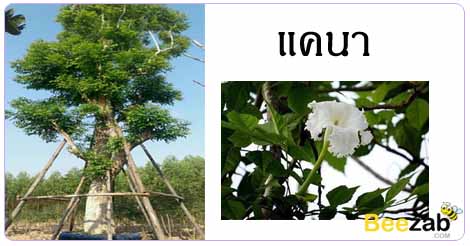       องค์การบริหารส่วนตำบลบ้านพราน  ร่วมกิจกรรมเนื่องในโอกาสวันคล้ายวันเฉลิมพระชนมพรรษา พระบาทสมด็จ       พระปรมินทรมหาภูมิพลอดุลยเดชบรมนาถบพิตร วันชาติ และวันพ่อแห่งชาติ ประจำปี 2561      เมื่อในวันพุธที่ 5 ธันวาคม 2561               ณ    หอประชุมอำเภอแสวงหา